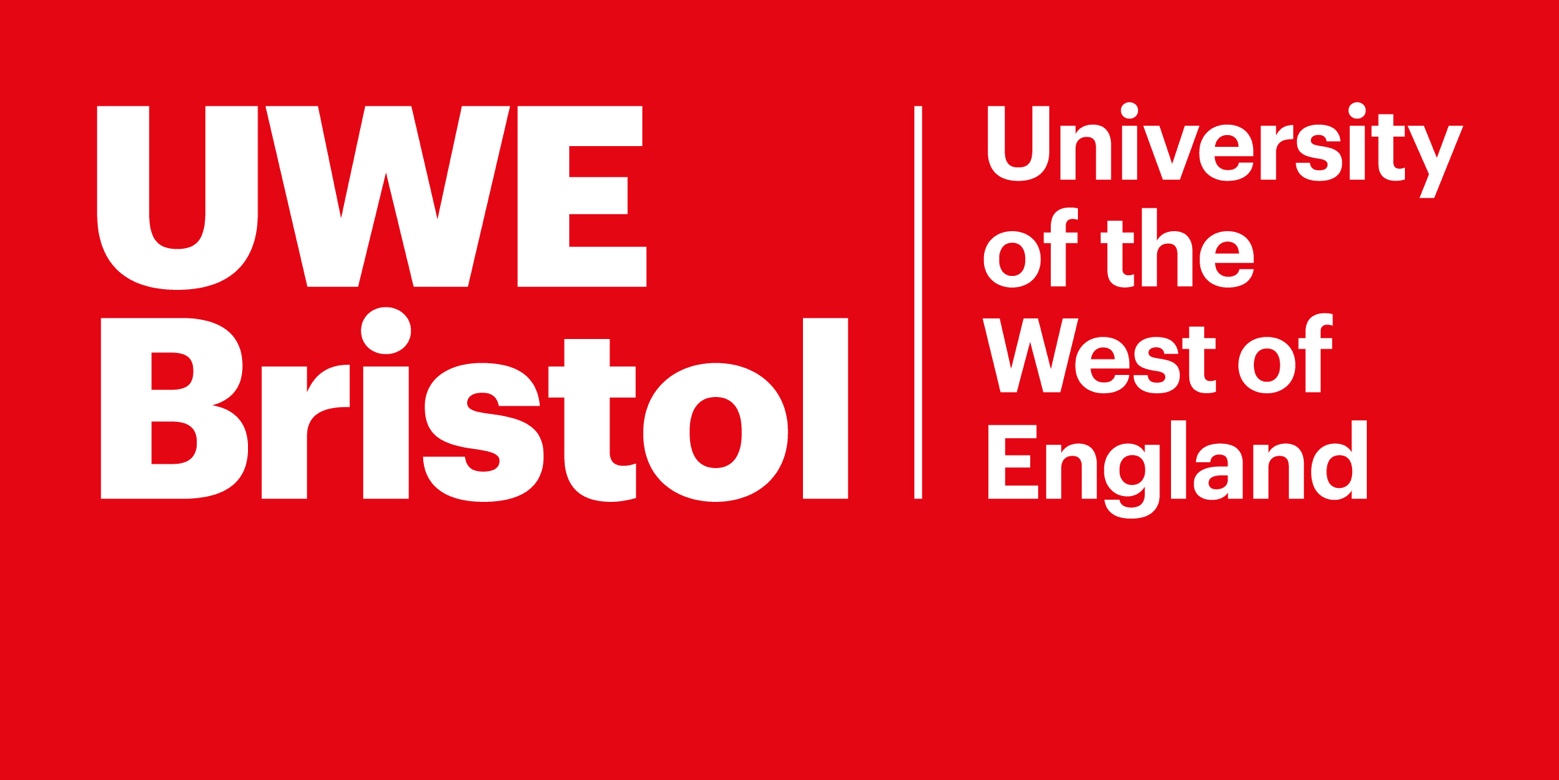 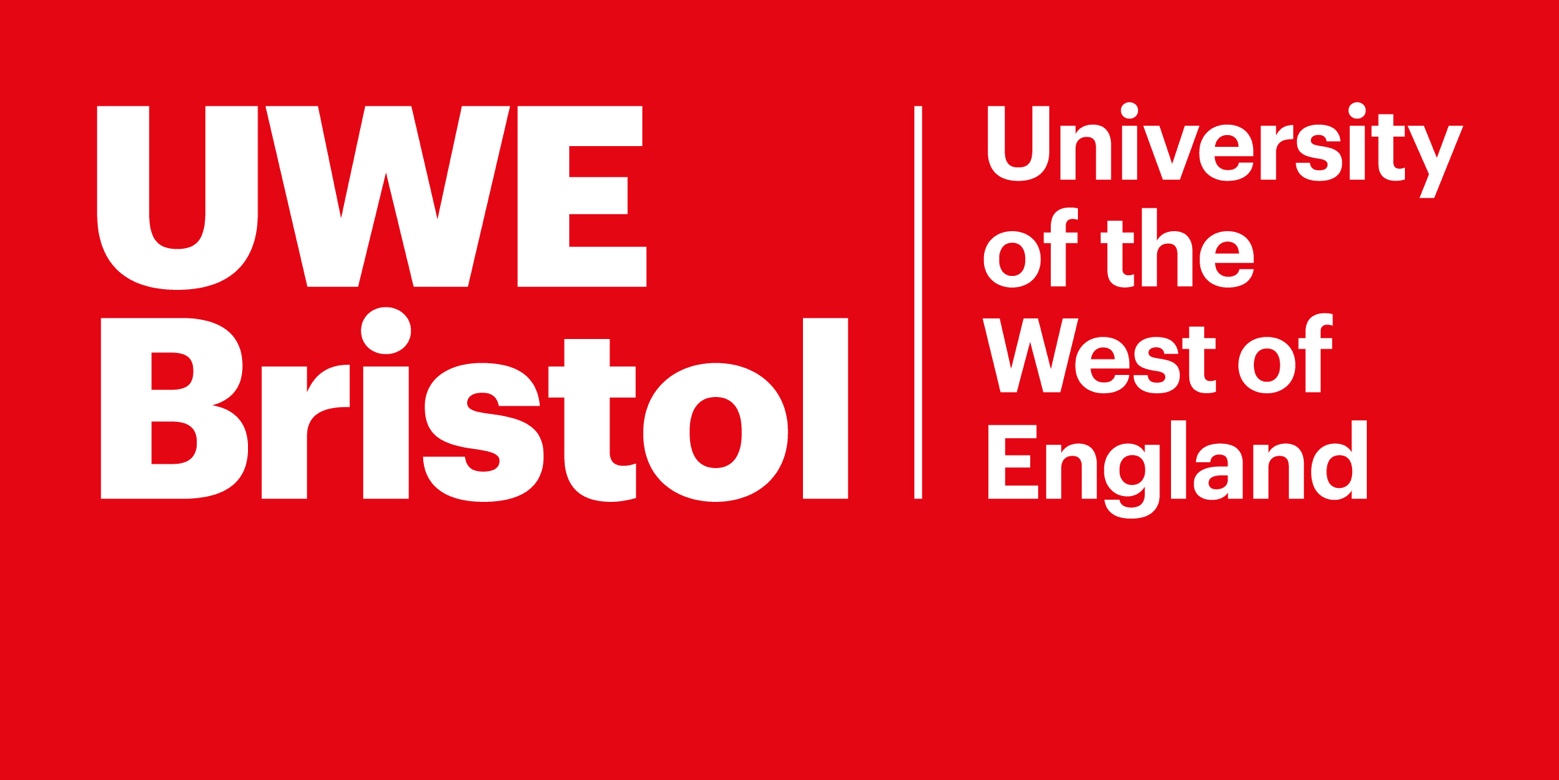 UWE Assessment and Feedback PolicyThe purpose of assessment and feedback is to determine whether a student has met the  learning outcomes set for awards and modules, has achieved the standard required of the module or of the award overall and to support learning and progression within an award.  Assessment plays a key part in the rigorous setting and maintaining of academic standards and is an integral part of a dynamic learning and teaching process.Operational expectations:Assessments will be designed to assess the learning outcomes as set out in the module specification;Academic staff will publish in advance transparent grade descriptors for each item of assessment and provide feedback aligned to these to support learning and progression;Academic staff will publish assessment timelines (submission deadlines and feedback return dates) at the beginning of module delivery sessions;  Across a programme a balanced variety of assessment methods will be employed to fully test student performance in a manner that is fair, inclusive, fit for purpose and compliant with existing legislation (being mindful of relevant PSRB standards);The University will have in place a transparent process for marking, moderation and quality assurance (such as external examiners) to ensure that students have parity of experience which underpins learning and progression;The University will provide a range of support and guidance which enables students to submit assessments which are authentic and reflect their own efforts;Via the Academic Regulatory Framework the University will review regularly the implementation of assessment and feedback strategies to identify and support good practice.Please see the Assessment and Feedback Operational Guide for more information on the cycle of assessment and feedback. 